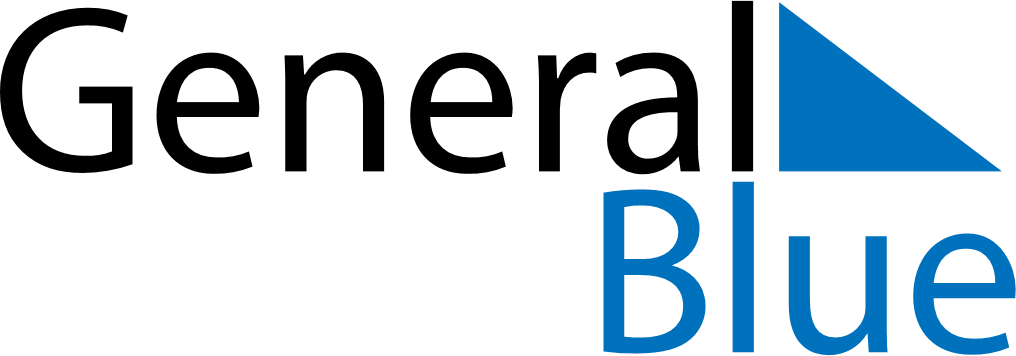 January 2025January 2025January 2025January 2025SpainSpainSpainMondayTuesdayWednesdayThursdayFridaySaturdaySaturdaySunday123445New Year’s Day678910111112Epiphany131415161718181920212223242525262728293031